Laurel Woods Elementary School 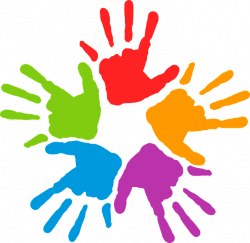 Parent Teacher Organization Membership FormYou are invited to join the Laurel Woods Elementary School PTO!Here are some examples of what your PTO accomplished during the last 2 years, with the help of our volunteers: Raise Craze kindness events, with over 300 acts of kindness completed by our student community!Physical Education Program new equipment donationsCelebrating Black Voices in Literature + Virtual Dance PartyIce Cream Social, served 250 approximate students and familiesGREEN Garden Club, school garden bed clean-up and planting, 2x annuallyTrunk or Treat, served over 300 approximate students and families, with over 13,000 pieces of candy!Holiday Shoppe, family shopping and holiday movie night with giveaways Breakfast Sponsorships for our Principal’s Coffee & Conversations initiative, as well as the Annual Latino Parent Engagement GroupSunshine Families Teacher Appreciation monthly, with sponsored dinners and gifts for our teachers and staffAnd so much more!Your PTO needs your unique talents, whether it’s volunteering a few hours a month or a few hours a year, serving on the board, or attending meetings. Come join us!For questions, please contact PTOLWES@gmail.comVisit us here for more updates: Website: LWESPTO.ORG ~ Twitter: @LWESPTO ~ Facebook: @PTOLWESMembership Form Options:Visit https://www.lwespto.org/become-a-member to sign up electronically (Preferred method)Drop off form at the front office, attention: LWES PTO Payment:$10 per family - new membership required annuallyThree methods of payment:See yellow Donate payment link at bottom of Become A Member page. (Preferred method)PayPal.me/PTOLWES (No PayPal account required as credit card can be entered.)Make check payable to LWES PTO and include with your Membership FormParent(s) name: __________________________________________________________________________________Mailing address: _________________________________________________________________________________Phone number: __________________________________________________________________________________Email address: ___________________________________________________________________________________Child(s) name/grade: ______________________________________________________________________________